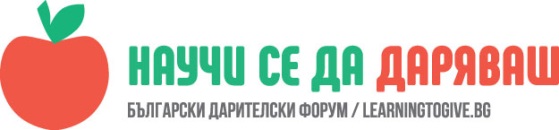 УРОК:  ВЕЛИКДЕНСКИ БАЗАРИва Атанасова, учител в ОУ „ Димитър Петров“, гр. СливенЧасът е проведен в 6 а клас на  30.03.2018 г..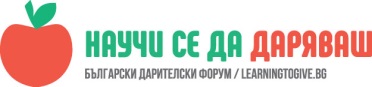 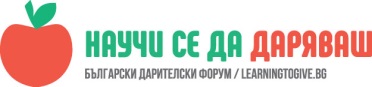 Учениците да работят в екипи.Да проявят съпричастност към  другите.Да знаят и разбират ползата от доброволен труд.ОписаниеПродължителност: 3 часа от 40 мин.Това е един от най-чаканите базари.Учениците се включват в него с интерес и желание. Там те показват своята изобретателност, сръчност и майсторство. Първи час. Този час бе наситен с идеи и предложения за изработване на изделия за продажба. Всеки ученик беше се подготвил с  предложение. Използвана бе мултимедията, за да покажат нагледно какво искат да изработим. Всички предложения бяха обсъдени. В края на часа ученичка предложи да се съберат пари / 0,50 ст. - 1 лв./, за да се закупят материали за работа. Сумата не бе уточнена, защото всеки се включи според своите възможности. Втори час.Часът беше свързан с изработването на изделия за базара. Повечето от учениците донесоха от вкъщи материали, които бяха от помощ. Закупени бяха гланцови блокчета, филц, цветни листи- гумирана хартия „Ева“, трева, пиленца, ширити и др. Работата беше разпределена между всички. Момичетата много умело напътстваха момчетата, за да са  в помощ при изработване на изделията. Те подготвиха шаблони за различни изделия, изрязваха и лепиха със силиконов пистолет. Всеки помагаше с каквото може.Трети час. Благодарение на сръчността на момичетата и момчетата бяха изработени много продукти за базара. Тези три часа не ни стигнаха и ние продължихме да работим в училище, за да сме готови за базара. На нашата маса имаше само ръчно изработени изделия. Класът се включи с рекламация на продуктите си. Презентирането от страна на учениците беше доста успешно.Техният труд бе възнаграден и те събраха най-голямата сума в цялото училище.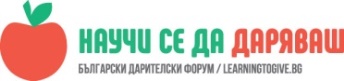 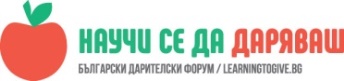 